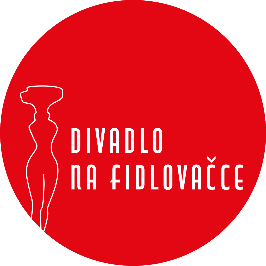 SMLOUVA O ZÁJEZDOVÉM PŘEDSTAVENÍ  č. sml. 22/2021DIVADLO NA FIDLOVAČCE z.ú., se sídlem Křesomyslova 625, Praha 4Zastoupené: ředitelem Ing. Janem Koťátkem IČO: 09218521č. účtu: 5825981379/0800 kont. osoba: Lucie Lukešová telefon: +420 737 079 221    	  E-mail: lukesova@fidlovacka.cz (dále jen „Divadlo“)aMĚSTSKÉ KULTURNÍ STŘEDISKO STRAKONICE, se sídlem Mírová 831, Strakonicezastoupené: ředitelem Františkem ChristelbaueremIČO: 00367869DIČ: CZ00367869č. účtu: 1768185/0300kont. osoba: Zdena Rábovátelefon: +420 605 774 335E-mail: zdena.rabova@meks-st.cz 	(dále jen „Pořadatel“)uzavírají tuto smlouvu o realizaci kulturní akce – provedení divadelní hry:MUŽ MOJÍ ŽENYI. Předmět smlouvyDivadlo Na Fidlovačce se zavazuje uskutečnit představení:název (autor): MUŽ MOJÍ ŽENY (Miro Gavran)v režii: Tomáše Svobody a v obsazení, jak je uvedeno v příloze č. 1. této smlouvy, která je její nedílnou součástí.dne: 19.10.2022 od 19.00 hodin místo: Městské kulturní středisko StrakoniceII. Způsob plněníZa uvedené představení uhradí Pořadatel Divadlu na základě vystavené faktury honorář za uvedené představení ve výši: 90.000 Kč (slovy: devadesát tisíc korun českých). Nejsme plátci DPH.2.   Náklady na dopravu hradí Pořadatel.3.  Pořadatel uhradí Divadlu dohodnutou cenu v celkové výši 90.000 Kč (slovy: devadesát tisíc korun českých) na základě faktury, která bude mít veškeré náležitosti daňového dokladu. Úhrada 50 % částky bude provedena 10 dnů před realizací divadelního představení, úhrada 50 % částky bude provedena po realizaci divadelního představení.4. Pořadatel je povinen uhradit provize na účet Tomáše Svobody (č.ú.: 5119290001/5500) ve výši 6 %, na účet OSA ve výši 1 % a na účet Aura-Pont, s.r.o. ve výši 9,9 % za poskytnutí licence z celkových hrubých tržeb včetně předplatného.III. Podmínky pro pořadatelePořadatel zajistí pro realizaci představení a nerušený průběh zkoušky: 1. čisté prázdné jeviště od 14 hod dne 19.10.2022 2. čisté a vyklizené šatny a nezbytné hygienické zařízení3. v zimním období v šatnách a na jevišti minimální teplotu 20 °C před začátkem a po celou dobu představení4. místní personál (minimálně 2 techniky na pomoc při vykládce a nakládce, dle bodu 1., osvětlovače a zvukaře při instalaci scény dle náročnosti inscenace)Kontaktní osoby pro realizaci předmětu smlouvy: -technika: Vojtěch Svoboda tel.: +420 773 031 280-inspicient: Lucie Lukešová tel.: +420 737 079 221-světla: Sebastian Termanini tel.: +420 608 941 2915. Pořadatel zajistí pro divadlo 4 vstupenky na představení.IV. Technické požadavky1. Pořadatel se zavazuje, že splňuje všechny technické požadavky inscenace, které jsou nedílnou součástí této smlouvy, viz příloha smlouvy „Technické požadavky“.2. Pořadatel bere na vědomí, že v případě, že nebude moci splnit všechny technické požadavky inscenace, je povinen tuto skutečnost neprodleně Divadlu nahlásit.V. Povinnosti divadlaDivadlo se zavazuje zajistit:1.	vysokou profesionální úroveň představení2.	dodržet oznámení o onemocnění, úrazu nebo zásadních organizačních změnách3.	dodržet oznámení při konání požárně nebezpečných prací, tj. použití otevřeného ohně, kouření, dýmových efektů apod., při představení zajistí zástupce Divadla odpovědnou osobu, která podá informace o průběhu celé akce jevištnímu mistrovi4.	Divadlo potvrzuje, že jejich vlastní technické prostředky a jejich vlastní elektrická zařízení používaná při představení splňují podmínky ČSN  331610, ČSN 331600 tj. revize těchto zařízení.VI.Ostatní ustanovení1. Nebude-li možné realizovat předmět smlouvy v důsledku okolností nezaviněných kteroukolismluvní stranou (závažná technická porucha, úraz, nemoc), jsou smluvní strany povinny seneprodleně vzájemně informovat o nemožnosti zajistit splnění této smlouvy. V tomto případěponese každá strana případně vzniklé náklady ze svého.2. Pořadatel bere na vědomí, že malá návštěvnost není důvodem ke zrušení představení.3. Pořadatel zajistí, že bez předchozího svolení Divadla nebudou pořizovány televizní, rozhlasové a fotografické záznamy uměleckých výkonů nebo prováděny jejich přenosy. 4. Pokud bude zaviněním jedné strany znemožněno plnění dle této smlouvy, je tato strana povinna uhradit straně druhé prokazatelně vzniklé náklady i vzniklou škodu.VII.Závěrečná ustanovení1. Jakékoli změny této smlouvy je možné realizovat pouze formou písemných dodatků, potvrzených oprávněnými zástupci obou stran.2. Tato smlouva je vyhotovena ve dvou stejnopisech a nabývá platnosti dnem podpisu oprávněnými zástupci obou smluvních stran a účinnosti dnem uveřejnění v informačním systému veřejné správy – Registru smluv.3. Smluvní strany se dohodly, že v případě povinnosti Pořadatele splnit zákonnou povinnost dle § 5 odst. 2 zákona č. 340/2015 Sb., o zvláštních podmínkách účinnosti některých smluv, uveřejňování těchto smluv a o registru smluv (zákon o registru smluv), Divadlo výslovně souhlasí se zveřejněním celého textu této smlouvy včetně podpisů v informačním systému veřejné správy – Registru smluv.4. Pořadatel si ponechá jedno provedení smlouvy a druhé potvrzené vrátí Divadlu. V Praze dne:							Ve Strakonicích dne:Ing. Jan Koťátko						František ChristelbauerDivadlo Na Fidlovačce z.ú.					Městské kulturní středisko Strakonice 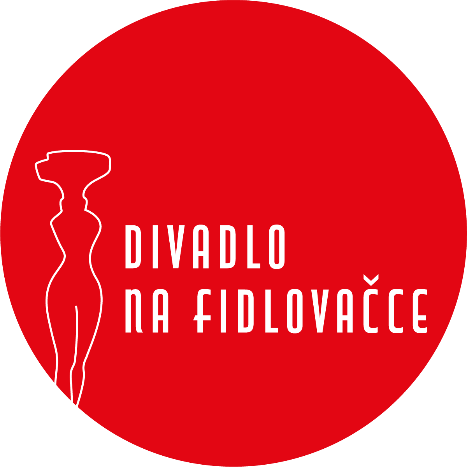 MUŽ MOJÍ ŽENYRežie: Tomáš SvobodaDramaturgie: Kateřina JonášováScéna: Nikola TempírKostýmy: Anna ForstováAsistent režie: Lucie LukešováPremiéra: 17.12.2021HRAJÍ: KREŠE			DAVID NOVOTNÝŽARKEC			MICHAL DLOUHÝPříloha č. II. „TECHNICKÉ POŽADAVKY“Šatny: Pánská šatna (2 herci)Šatna pro techniky (2 technici, 1 rekvizitář, 1 inspicient)Jeviště:6,5 x 5 m (rovná plocha)Možnost vrtat do podlahyNekouří se na jevišti, jen je funkční el. plotýnkaZvuk:Připojení k notebooku (3,5 jack, nebo přes zvukovou kartu)1x odposlech (max. desetipalec, například rcf 310), schovaný pod záchodemSvětla:Předky: 20x PC (1 kW nebo 2 kW)Portály: 2x PC (1 kW)4x ProfilGalerie: 2x PC (1 kW)3x Regulované okruhy na jevišti